Slovenský jazyk a literatúraMeno: Priezvisko:Trieda: 6.AVypracoval (a): Mgr. Martina Krajčovič IľkováDomáce úlohy od 18.01.2021 – 22.01.2021Zopakuj si :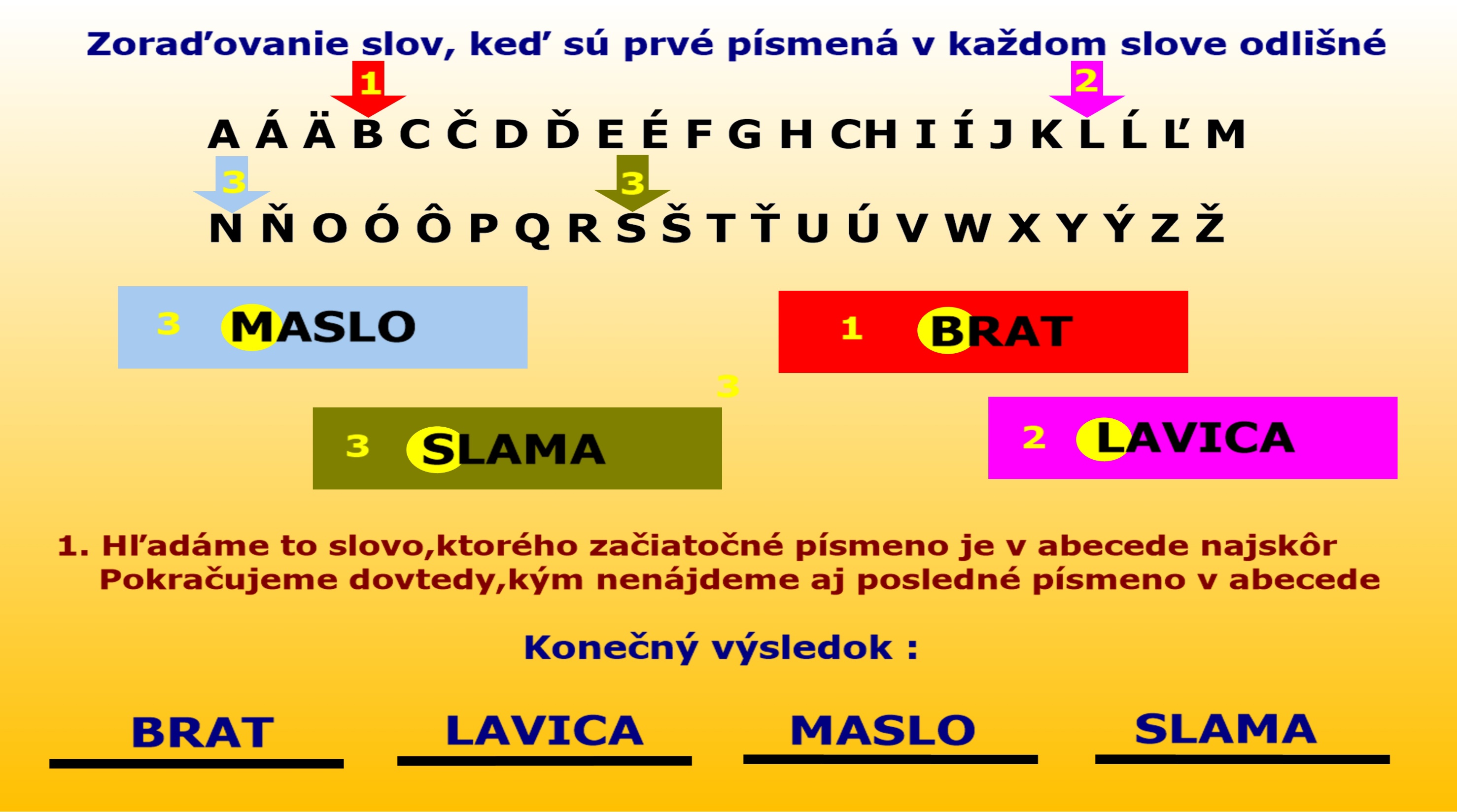 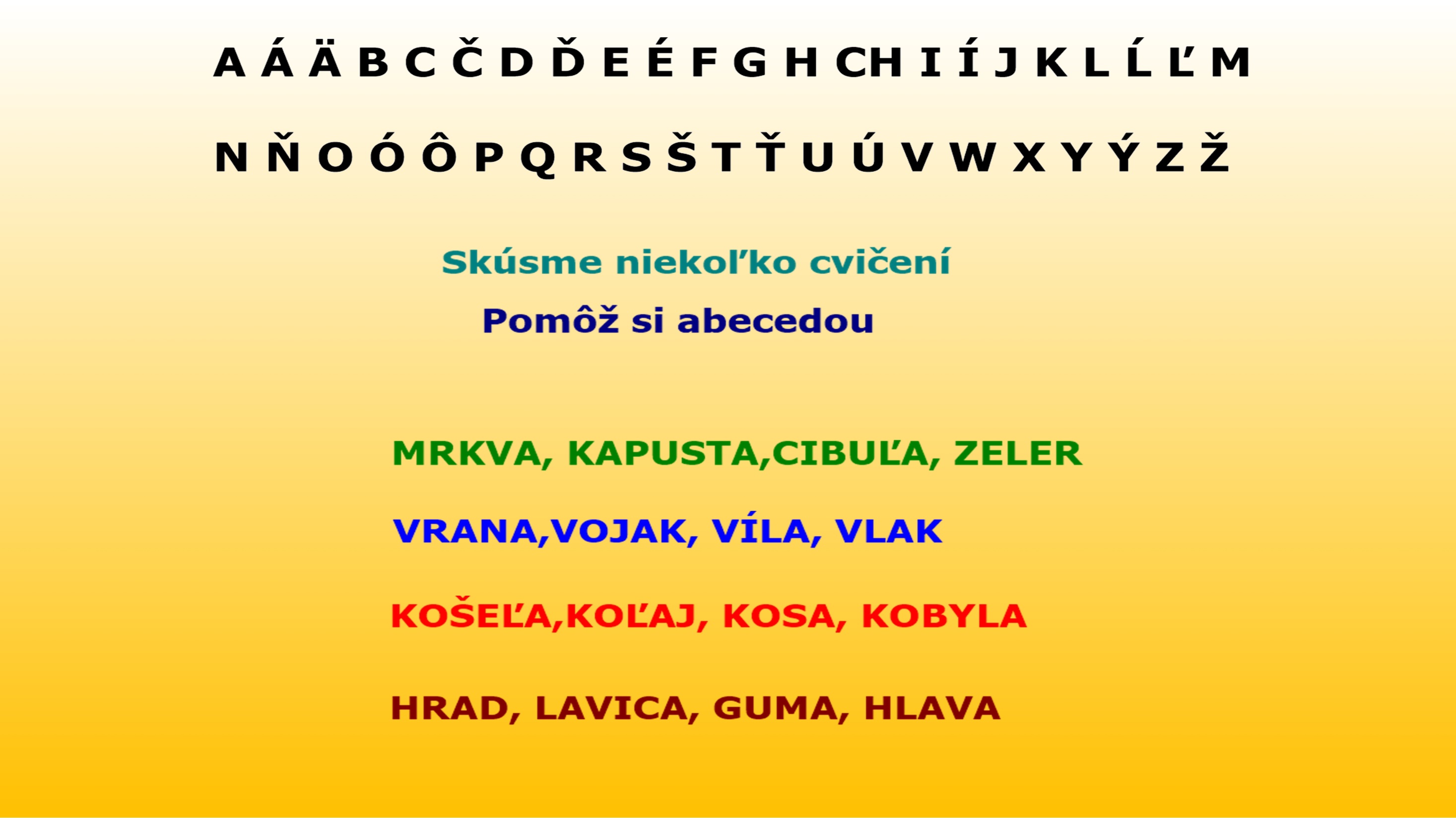 Zopakuj si:Zoraďovanie slov podľa abecedy                                        1, Usporiadaj slová podľa abecedy. cesnak, kaleráb, petržlen, ruka, nos, zošitVzor: cesnak, _______________________________________________________________________________________________________________________________________________________________________2, Očísluj podľa abecedy tieto trojice slov.Vzor: 2. mlieko               strom                 noha                les          1. chlieb                lavica                okuliare           pohár          3. syr                     jablko                hus                  júl3, Podľa abecedy zisti ktoré písmeno je skôr?Vzor: c  alebo   f ?   skôr je   c                       a  alebo i ?  skôr je ___           z  alebo   s ?   skôr je   ___                   i  alebo y ?  skôr je ___          d  alebo  m ?  skôr je   ___                   é  alebo e ?  skôr je ___          š  alebo   x ?  skôr je    ___                   v alebo ď ?  skôr je ___Slovenská abeceda1,Usporiadaj mená podľa abecedy.  (pomôž si hore tabuľkou slovenskej abecedy)Dušan, Agáta, Emil, Beáta, František, Oliver, Irena, Peter, Jana, Tereza, Marcel____________________________________________________________________________________________________________________________________________________________________________________________________________________________________________________________2, Zoraď slová podľa abecedy. (pomôž si hore tabuľkou slovenskej abecedy)košeľa, autobus, okno, ceruza, farbičky, dvere, nohavice, telefón, botasky, zima, ____________________________________________________________________________________________________________________________________________________________________________________________________________________________________________________________________________________________________________O nezbednom drakoviBol raz jeden drak – volali ho Fero. Fero má brata, ktorý sa volá Archibald. Ten však nie je takým dobrým drakom, ako Fero. Archibald nemá šesť hláv, iba tri. Archibald žije v jaskyni a pojedá ľuďom ovečky, čo sa pasú okolo dediny. Z dvora im kradne vajíčka, sliepočky – všetko, čo mu cestu skríži. Jedného dňa nemal, čo pod zub a v bruchu mu tak škvŕkalo, že sa až zem triasla. Pobral sa do dediny. Pod lesom stála malá chalúpka, býval v nej kováč Matej. Práve odišiel na jarmok. Archibald neodolal a vybral celú špajzu. Všetky jabĺčka, chlebík a aj kus slaniny. Neostalo v špajzi veru nič. Drak Fero vedel, že by kováč v zime hladoval a pobral sa Archibaldovi dohovoriť. Archibald svoj skutok oľutoval a spolu s Ferom všetko jedlo kováčovi vrátili.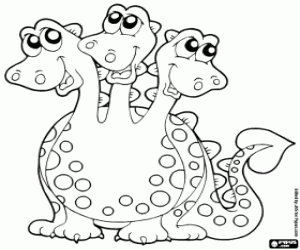 1. Ako sa volali draci? _____________________________________________________________2. Mali obaja draci rovnaký počet hláv? Kto mal koľko hláv?________________________________________________________________________________3. Kto býval v chalúpke pod lesom? __________________________________________________4. Čo všetko drak zjedol zo špajze?______________________________________________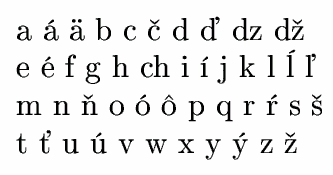 